                                                                                                                                                                                                        О Т К Р Ы Т О Е    А К Ц И О Н Е Р Н О Е     О Б Щ Е С Т В О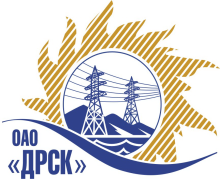 		Итоговый протокол по выбору победителягород  Благовещенск, ул. Шевченко, 28ПРЕДМЕТ ЗАКУПКИ:Закрытый  запрос цен на право заключения договора на выполнение работ по «Выполнение мероприятий по технологическому присоединению заявителей к электрическим сетям 0.4-10 кВ для нужд филиала "ЭС ЕАО"»Лот 11 «Выполнение мероприятий по строительству и реконструкции для технологического присоединения потребителей к сетям 10/0,4 кВ для нужд филиала "ЭС ЕАО" г. Биробиджан (36 заявителей)»Основание для проведения закупки (ГКПЗ и/или реквизиты решения ЦЗК): ГКПЗ 2014 г.Планируемая стоимость закупки в соответствии с ГКПЗ или решением ЦЗК: Лот № 11 -  6 375 354,00  тыс. руб.  без учета НДС.ПРИСУТСТВОВАЛИ:На заседании присутствовали члены Закупочной комиссии 2 уровня. ВОПРОСЫ, ВЫНОСИМЫЕ НА РАССМОТРЕНИЕ ЗАКУПОЧНОЙ КОМИССИИ: 1. О ранжировке предложений Участников закупки. Выбор победителяРАССМАТРИВАЕМЫЕ ДОКУМЕНТЫ:Протокол рассмотрения предложений. ВОПРОС 1  «О ранжировке предложений Участников закупки. Выбор победителя»ОТМЕТИЛИ:В соответствии с требованиями и условиями, предусмотренными извещением о закупке и Закупочной документацией, предлагается ранжировать предложения следующим образом: На основании вышеприведенной ранжировки предложений предлагается признать Победителем Участника, занявшего первое место, а именно: Закупка 56 «Выполнение мероприятий по технологическому присоединению заявителей к электрическим сетям 0.4-10 кВ для нужд филиала "ЭС ЕАО"»Лот 11 «Выполнение мероприятий по строительству и реконструкции для технологического присоединения потребителей к сетям 10/0,4 кВ для нужд филиала "ЭС ЕАО" г. Биробиджан (36 заявителей)»РЕШИЛИ:Утвердить ранжировку и признать Победителем Участника, занявшего первое место, а именно: Признать победителем:Закупка 56 «Выполнение мероприятий по технологическому присоединению заявителей к электрическим сетям 0.4-10 кВ для нужд филиала "ЭС ЕАО"»Лот 11 «Выполнение мероприятий по строительству и реконструкции для технологического присоединения потребителей к сетям 10/0,4 кВ для нужд филиала "ЭС ЕАО" г. Биробиджан (36 заявителей)»ДАЛЬНЕВОСТОЧНАЯ РАСПРЕДЕЛИТЕЛЬНАЯ СЕТЕВАЯ КОМПАНИЯУл.Шевченко, 28,   г.Благовещенск,  675000,     РоссияТел: (4162) 397-359; Тел/факс (4162) 397-200, 397-436Телетайп    154147 «МАРС»;         E-mail: doc@drsk.ruОКПО 78900638,    ОГРН  1052800111308,   ИНН/КПП  2801108200/280150001№ 397/УКС-ВП«____» июля  2014 годаМесто в ранжировкеНаименование и адрес участникаЦена заявки, руб. без учета НДСИные существенные условияЛот 11 «Выполнение мероприятий по строительству и реконструкции для технологического присоединения потребителей к сетям 10/0,4 кВ для нужд филиала "ЭС ЕАО" г. Биробиджан (36 заявителей)»Лот 11 «Выполнение мероприятий по строительству и реконструкции для технологического присоединения потребителей к сетям 10/0,4 кВ для нужд филиала "ЭС ЕАО" г. Биробиджан (36 заявителей)»Лот 11 «Выполнение мероприятий по строительству и реконструкции для технологического присоединения потребителей к сетям 10/0,4 кВ для нужд филиала "ЭС ЕАО" г. Биробиджан (36 заявителей)»Лот 11 «Выполнение мероприятий по строительству и реконструкции для технологического присоединения потребителей к сетям 10/0,4 кВ для нужд филиала "ЭС ЕАО" г. Биробиджан (36 заявителей)»1 местоООО "Электросервис" (ЕАО г. Биробиджан ул Миллера 8б)5 700 000,006 726 000,00  (с учетом НДС)Условия финансирования: Заказчик оплачивает выполненные работы с учетом стоимости материалов, приобретенных Подрядчиком и указанных в подписанных сторонами актах выполненных работ (КС-2), в течение 30 (тридцати) календарных дней с момента подписания актов выполненных работ обеими сторонами.Срок выполнения работ:Начало: с момента заключения договора .Окончание: 25.09.2014.Гарантийные обязательства:Гарантия подрядчика на своевременное и качественное выполнение работ, а так же устранение дефектов, возникших по его вине составляет не менее 60 месяцев со дня подписания акта ввода в эксплуатацию. Гарантия на материалы и оборудование, поставляемые подрядчиком составляет 60 месяцев.Настоящее предложение имеет правовой статус оферты и действует до 25 сентября  2014 г.2 местоОАО "ВСЭСС" (Россия, г. Хабаровск, ул. Тихоокеанская, 165, 680042)5 800 000,006 844 000,00  (с учетом НДС)Условия финансирования: Без аванса. Заказчик оплачивает выполненные работы с учетом стоимости материалов, приобретенных Подрядчиком и указанных в подписанных сторонами актах выполненных работ (КС-2), в течение 30 (тридцати) календарных дней с момента подписания актов выполненных работ обеими сторонами. Срок выполнения работ:Начало: с момента заключения договора .Окончание: 25.08.2014.Гарантийные обязательства:Гарантия подрядчика на своевременное и качественное выполнение работ, а так же устранение дефектов, возникших по его вине составляет не менее 60 месяцев со дня подписания акта ввода в эксплуатацию. Гарантия на материалы и оборудование, поставляемые подрядчиком составляет 60 месяцев.Настоящее предложение имеет правовой статус оферты и действует до 30 сентября  2014 г.Место в ранжировкеНаименование и адрес участникаЦена заявки, руб. без учета НДСИные существенные условия1 местоООО "Электросервис" (ЕАО г. Биробиджан ул Миллера 8б)5 700 000,006 726 000,00  (с учетом НДС)Условия финансирования: Заказчик оплачивает выполненные работы с учетом стоимости материалов, приобретенных Подрядчиком и указанных в подписанных сторонами актах выполненных работ (КС-2), в течение 30 (тридцати) календарных дней с момента подписания актов выполненных работ обеими сторонами.Срок выполнения работ:Начало: с момента заключения договора .Окончание: 25.09.2014.Гарантийные обязательства:Гарантия подрядчика на своевременное и качественное выполнение работ, а так же устранение дефектов, возникших по его вине составляет не менее 60 месяцев со дня подписания акта ввода в эксплуатацию. Гарантия на материалы и оборудование, поставляемые подрядчиком составляет 60 месяцев.Настоящее предложение имеет правовой статус оферты и действует до 25 сентября  2014 г.Место в ранжировкеНаименование и адрес участникаЛот 11 «Выполнение мероприятий по строительству и реконструкции для технологического присоединения потребителей к сетям 10/0,4 кВ для нужд филиала "ЭС ЕАО" г. Биробиджан (36 заявителей)»Лот 11 «Выполнение мероприятий по строительству и реконструкции для технологического присоединения потребителей к сетям 10/0,4 кВ для нужд филиала "ЭС ЕАО" г. Биробиджан (36 заявителей)»1 местоООО "Электросервис" (ЕАО г. Биробиджан ул Миллера 8б)2 местоОАО "ВСЭСС" (Россия, г. Хабаровск, ул. Тихоокеанская, 165, 680042)Место в ранжировкеНаименование и адрес участникаЦена заявки, руб. без учета НДСИные существенные условияИные существенные условияИные существенные условия1 местоООО "Электросервис" (ЕАО г. Биробиджан ул Миллера 8б)5 700 000,006 726 000,00  (с учетом НДС)Условия финансирования: Заказчик оплачивает выполненные работы с учетом стоимости материалов, приобретенных Подрядчиком и указанных в подписанных сторонами актах выполненных работ (КС-2), в течение 30 (тридцати) календарных дней с момента подписания актов выполненных работ обеими сторонами.Срок выполнения работ:Начало: с момента заключения договора .Окончание: 25.09.2014.Гарантийные обязательства:Гарантия подрядчика на своевременное и качественное выполнение работ, а так же устранение дефектов, возникших по его вине составляет не менее 60 месяцев со дня подписания акта ввода в эксплуатацию. Гарантия на материалы и оборудование, поставляемые подрядчиком составляет 60 месяцев.Настоящее предложение имеет правовой статус оферты и действует до 25 сентября  2014 г.6 726 000,00  (с учетом НДС)Условия финансирования: Заказчик оплачивает выполненные работы с учетом стоимости материалов, приобретенных Подрядчиком и указанных в подписанных сторонами актах выполненных работ (КС-2), в течение 30 (тридцати) календарных дней с момента подписания актов выполненных работ обеими сторонами.Срок выполнения работ:Начало: с момента заключения договора .Окончание: 25.09.2014.Гарантийные обязательства:Гарантия подрядчика на своевременное и качественное выполнение работ, а так же устранение дефектов, возникших по его вине составляет не менее 60 месяцев со дня подписания акта ввода в эксплуатацию. Гарантия на материалы и оборудование, поставляемые подрядчиком составляет 60 месяцев.Настоящее предложение имеет правовой статус оферты и действует до 25 сентября  2014 г.6 726 000,00  (с учетом НДС)Условия финансирования: Заказчик оплачивает выполненные работы с учетом стоимости материалов, приобретенных Подрядчиком и указанных в подписанных сторонами актах выполненных работ (КС-2), в течение 30 (тридцати) календарных дней с момента подписания актов выполненных работ обеими сторонами.Срок выполнения работ:Начало: с момента заключения договора .Окончание: 25.09.2014.Гарантийные обязательства:Гарантия подрядчика на своевременное и качественное выполнение работ, а так же устранение дефектов, возникших по его вине составляет не менее 60 месяцев со дня подписания акта ввода в эксплуатацию. Гарантия на материалы и оборудование, поставляемые подрядчиком составляет 60 месяцев.Настоящее предложение имеет правовой статус оферты и действует до 25 сентября  2014 г.Ответственный секретарь Закупочной комиссии: Ответственный секретарь Закупочной комиссии: Ответственный секретарь Закупочной комиссии: Ответственный секретарь Закупочной комиссии: Челышева Т.В. Челышева Т.В. Челышева Т.В. Челышева Т.В. _____________________________Технический секретарь Закупочной комиссии: Технический секретарь Закупочной комиссии: Технический секретарь Закупочной комиссии: Технический секретарь Закупочной комиссии: Бражников Д.С.  Бражников Д.С.  Бражников Д.С.  Бражников Д.С.  _______________________________